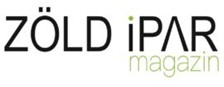 Az inflációs előrejelzéseket figyelembe véve tervezetten a Zöld Ipar Magazin hirdetési listaárai a következőképpen módosulnak 2023-ban:Több, valamint több különböző jellegű felület megvásárlása esetén egyedi csomagkedvezményt, illetve nyomtatott hirdetési hely(ek) vásárlása esetén kedvezményes online árakat biztosítunk!A Zöld Ipar Magazin 2023-as online hirdetési listaáraiBanneres hirdetésekkiterjesztésük: jpg, html5, gifSzöveges tartalmú hirdetések (cikkek)helyük: Rovat(ok)on belüli cikkfelület, azaz szöveges hirdetési felület karakterszám (leütések száma): 2700 - 5000képek / linkek / beágyazott videók száma: 6 / 6 / 1 (maximum)Több, valamint több különböző jellegű felület megvásárlása esetén egyedi csomagkedvezményt, illetve nyomtatott hirdetési hely(ek) vásárlása esetén kedvezményes online árakat biztosítunk!1/4 oldal kreatív hirdetés (vagy PR cikk)1/2 oldal kreatív hirdetés vagy PR cikk1/1 oldal grafikai hirdetés1/1 oldal PR cikkB3borító hátsó borító belsejeB4borító hátsó borítóB2"névjegy" logócímlapborító belső132.800HUF+Áfa194.000HUF+Áfa267.000HUF+Áfa277.000HUF+Áfa350.000HUF+Áfa420.000HUF+Áfa   50.000HUF+ÁfaMegnevezésMéretElhelyezésSet-up Díj(HUF+ÁFA/hó)Leaderboard728x90Oldal teteje, címlapon, rovatoldalakon, cikkoldalakon, további aloldalakon82.000Medium Rectangle / Square pop-up300x250/ 250x250Oldal jobb oldala, a rovatfelsorolást tartalmazó rész felett, a címlapon, rovatoldalakon, cikkoldalakon, további aloldalakon60.000MegnevezésMegjegyzésSet-up Díj(HUF+ÁFA)Szponzorált cikkSajtóközlemény, PR cikk, Interjú, amelyet - írásostartalmát tekintve - változtatás nélkül jelenítünk meg aweboldalunkon és a Facebookon           60.000Szponzorált egyedi írásMegrendelő által megadott - és opcionálisan további, általunk keresett - adatokra és információkra épülő egyedi írás, melyet a weboldalunkon és a Facebookon jelenítünk meg         95.000       